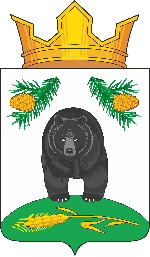 АДМИНИСТРАЦИЯ НОВОКРИВОШЕИНСКОГО СЕЛЬСКОГО ПОСЕЛЕНИЯПОСТАНОВЛЕНИЕ06.05.2019                                                                                                                                 № 67с. НовокривошеиноКривошеинского районаТомской области	В соответствии с Федеральным законом от 6 октября 2003 года № 131-ФЗ «Об общих принципах организации местного самоуправления в Российской Федерации», в целях всестороннего учета мнения жителей Новокривошеинского сельского поселения при принятии органами местного самоуправления Новокривошеинского сельского поселения общественно значимых решений в социально-экономической сфере и реализации муниципальной политики, вовлечения широких кругов общественности в процесс развития Новокривошеинского сельского поселения, а также реализации конституционных прав граждан в области местного самоуправления: ПОСТАНОВЛЯЮ:1. Утвердить состав Общественного Совета при Главе Новокривошеинского сельского поселения села Новокривошеино, согласно Приложению 1.2. Утвердить состав Общественного Совета при Главе Новокривошеинского сельского поселения села Малиновка, согласно Приложению 2.3. Настоящее постановление вступает в силу с момента подписания.4.Настоящее постановление опубликовать в информационном бюллетене муниципального образования Новокривошеинское сельское поселение и разместить на официальном сайте муниципального образования Новокривошеинское сельское поселение в информационно-телекоммуникационной сети «Интернет».5. Контроль за исполнением оставляю за собой.Глава Новокривошеинского сельского поселения                                А.О. Саяпин(Глава Администрации)							Об утверждении состава Общественного Совета при Главе Новокривошеинского сельского поселения